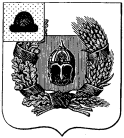 Совет депутатов Александро-Невского городского поселения Александро-Невского муниципального районаРязанской областиСовет депутатов городского поселенияР Е Ш Е Н И Е ОБ УТВЕРЖДЕНИИ ПОЛОЖЕНИЯ О ПОРЯДКЕ НАЗНАЧЕНИЯ И ПРОВЕДЕНИЯОПРОСА ГРАЖДАН В МУНИЦИПАЛЬНОМ ОБРАЗОВАНИИ – АЛЕКСАНДРО-НЕВСКОЕ ГОРОДСКОЕ ПОСЕЛЕНИЕ АЛЕКСАНДРО-НЕВСКОГОМУНИЦИПАЛЬНОГО РАЙОНАВ соответствии со статьей 31 Федерального закона от 06.10.2003 N 131-ФЗ "Об общих принципах организации местного самоуправления в Российской Федерации", руководствуясь Уставом муниципального образования – Александро-Невское городское поселение Александро-Невского муниципального района, Совет депутатов Александро-Невского городского поселения РЕШИЛ:1. Утвердить Положение о порядке назначения и проведения опроса граждан в муниципальном образовании - Александро-Невское городское поселение Александро-Невского муниципального района согласно приложению к настоящему решению.2. Опубликовать настоящее решение в Информационном бюллетене Александро-Невского городского поселения.3. Настоящее решение вступает в силу со дня его официального опубликования.Глава Александро-Невского городскогопоселения, председатель Совета депутатовАлександро-Невского городского поселения                                                      В.А. УшаковаПриложение  к решению Совета депутатов Александро-Невского городского поселенияот 19.09.2019  г. № 108ПОЛОЖЕНИЕО ПОРЯДКЕ НАЗНАЧЕНИЯ И ПРОВЕДЕНИЯ ОПРОСАГРАЖДАН В МУНИЦИПАЛЬНОМ ОБРАЗОВАНИИ -АЛЕКСАНДРО-НЕВСКОЕ ГОРОДСКОЕ ПОСЕЛЕНИЕ МУНИЦИПАЛЬНЫЙ РАЙОННастоящее Положение разработано в соответствии с Конституцией Российской Федерации, Федеральным законом от 06.10.2003 N 131-ФЗ "Об общих принципах организации местного самоуправления в Российской Федерации" и Уставом муниципального образования - Александро-Невское городское поселение Александро-Невского муниципального района рязанской области и определяет порядок назначения и проведения опроса граждан, проживающих на территории Александро-Невского городского поселения, по месту их жительства.Статья 1. Понятие опроса граждан1. Опрос граждан (далее - опрос) является одной из форм непосредственного участия населения Александро-Невского городского поселения в осуществлении местного самоуправления.2. Опрос граждан проводится на всей территории муниципального образования или на части его территории для выявления мнения населения и его учета при принятии решений органами и должностными лицами местного самоуправления, а также органами государственной власти Рязанской области.3. Результаты опроса носят рекомендательный характер.Статья 2. Право граждан на участие в опросеВ опросе граждан имеют право участвовать жители Александро-Невского городского поселения, обладающие избирательным правом и проживающие в границах территории, на которой проводится опрос.Статья 3. Принципы проведения опроса1. Жители Александро-Невского городского поселения участвуют в опросах на равных основаниях. Каждый участник опроса обладает одним голосом и участвует в опросе непосредственно.2. Участие в опросе является свободным и добровольным. В ходе опроса никто не может быть принужден к выражению своего мнения и убеждений или отказу от них.3. Подготовка, проведение и установление результатов опроса осуществляется на основе принципов законности, открытости и гласности.Статья 4. Территория проведения опросаОпрос может проводиться на всей территории Александро-Невского городского поселения, а также на части его территории, населенного пункта, улицы (улиц), на иной территории проживания граждан.Статья 5. Вопросы, предлагаемые при проведении опроса1. При проведении опроса могут быть предложены вопросы, непосредственно затрагивающие интересы жителей Александро-Невского городского поселения по месту их проживания и отнесенные законодательством Российской Федерации, Уставом Александро-Невского городского поселения к вопросам местного значения, а также вопросы, касающиеся изменения целевого назначения земель Александро-Невского городского поселения для объектов регионального и межрегионального значения.2. Содержание вопроса (вопросов), предлагаемого (предлагаемых) при проведении опроса, не должно противоречить законодательству Российской Федерации и Рязанской области, а также Уставу муниципального образования - Александро-Невское городское поселение, нормативным правовым актам органов местного самоуправления муниципального образования - Александро-Невское городское поселение.3. Вопрос (вопросы), предлагаемый (предлагаемые) при проведении опроса, должен (должны) быть сформулирован (сформулированы) таким образом, чтобы исключалась возможность его (их) множественного толкования, то есть на него (них) можно было бы дать только однозначный ответ.Статья 6. Методика проведения опросаОпрос проводится путем поименного или открытого голосования в течение одного или нескольких дней.Поименное голосование проводится по опросным листам в пунктах проведения опроса, определяемых нормативным актом администрации Александро-Невского городского поселения, и (или) по месту жительства участников опроса.Опрос в форме открытого голосования проводится на собраниях граждан части территории Александро-Невского городского поселения.Статья 7. Финансовое обеспечение проведения опросаФинансирование мероприятий, связанных с подготовкой и проведением опроса, осуществляется:1) за счет средств бюджета Александро-Невского городского поселения - при проведении опроса по инициативе органов местного самоуправления Александро-Невского городского поселения;2) за счет средств бюджета Рязанской области - при проведении опроса по инициативе органов государственной власти Рязанской области.Статья 8. Инициатива проведения опроса1. Опрос проводится по инициативе:1) Совета депутатов Александро-Невского городского поселения или главы администрации Александро-Невского городского поселения, председателя Совета депутатов Александро-Невского городского поселения - по вопросам местного значения;2) органов государственной власти Рязанской области - для учета мнения граждан при принятии решений об изменении целевого назначения земель Александро-невского городского поселения для объектов регионального и межрегионального значения.2. Инициатива Совета депутатов Александро-Невского городского поселения о проведении опроса может исходить от депутата, группы депутатов Совета депутатов Александро-Невского городского поселения.3. Инициатива главы муниципального образования о проведении опроса оформляется постановлением, к которому прилагается проект решения Совета депутатов о назначении опроса, и рассматривается на заседании Совета депутатов Александро-Невского городского поселения.4. Администрация Александро-Невского городского поселения, граждане, их объединения, организации вправе обратиться в Совет депутатов Александро-Невского городского поселения, к главе муниципального образования - Александро-Невское городское поселение, председателю Совета депутатов Александро-Невского городского поселения с предложением о проведении опроса.Статья 9. Назначение опроса1. Решение о назначении опроса принимается Советом депутатов Александро-Невского городского поселения.В решении о назначении опроса устанавливаются:1) дата и сроки проведения опроса (в случае, если опрос проводится в течение нескольких дней, в решении Совета депутата Александро-Невского городского поселения о проведении опроса указываются даты начала и окончания проведения опроса и время ежедневного заполнения опросных листов);2) формулировка вопроса (вопросов), предлагаемых при проведении опроса;3) методика проведения опроса;4) форма опросного листа;5) минимальная численность жителей Александро-Невского городского поселения, участвующих в опросе.2. Решение о назначении опроса размещается в сети "Интернет" на официальном сайте администрации муниципального образования - Александро-Невское городское поселение. Информация о проведении опроса может быть размещена на информационных стендах и опубликована в средствах массовой информации.3. Опрос проводится не позднее одного месяца со дня принятия решения о проведении опроса граждан.4. Жители Александро-Невского городского поселения должны быть проинформированы о проведении опроса граждан не менее чем за 10 дней до его проведения.Статья 10. Комиссия по проведению опроса1. Подготовку и проведение опроса осуществляет комиссия по проведению опроса (далее - комиссия).2. Комиссия назначается распоряжением администрации Александро-Невского городского поселения в составе не менее 5 человек. Распоряжение издается администрацией Александро-Невского городского поселения не позднее одного дня после принятия решения Советом депутатов Александро-Невского городского поселения о проведении опроса. В случае проведения опроса в пунктах опроса администрация муниципального образования - Александро-Невское городское поселение определяет также их количество и местонахождение.3. В состав комиссии могут включаться должностные лица администрации Александро-Невского городского поселения, а также по согласованию - должностные лица иных органов местного самоуправления Александро-Невского муниципального района, представители органов государственной власти Рязанской области, муниципальных учреждений, заинтересованных организаций и общественности, эксперты.4. Комиссия осуществляет свою деятельность на коллегиальной основе. Заседание комиссии считается правомочным, если в нем приняли участие не менее половины от установленного числа ее состава. Деятельность членов комиссии осуществляется на общественных началах.5. Комиссия созывается не позднее, чем на третий рабочий день после принятия решения о назначении опроса.6. Комиссия в рамках своей компетенции:1) не позднее, чем за 10 дней до проведения опроса организует оповещение жителей об инициаторе, вопросе (вопросах), предлагаемом (предлагаемых) при проведении опроса, порядке, месте, дате и времени проведения опроса;2) обеспечивает изготовление опросных листов по форме, установленной решением Совета депутатов Александро-Невского городского поселения (приложение к настоящему Положению);3) организует сбор подписей при проведении опроса, в том числе во взаимодействии с органами территориального общественного самоуправления;4) составляет список лиц, осуществляющих сбор подписей;5) составляет списки участников опроса;6) устанавливает результаты опроса;7) взаимодействует с органами местного самоуправления, органами государственной власти, общественными объединениями и представителями средств массовой информации;8) по вопросам материально-технического и организационного обеспечения сотрудничает с ответственным структурным подразделением администрации Александро-Невского городского поселения или подведомственным учреждением, назначенным администрацией Александро-Невского городского поселения;9) осуществляет иные полномочия, предусмотренные законодательством Российской Федерации и настоящим Положением.7. Полномочия комиссии прекращаются после передачи результатов опроса и иных материалов, собранных в ходе подготовки и проведения опроса, в Совет депутатов Александро-Невского городского поселения.8. Материально-техническое и организационное обеспечение деятельности комиссии организует администрация Александро-Невского городского поселения путем назначения ответственного структурного подразделения или подведомственного учреждения для обеспечения функционирования комиссии.9. В случае создания пунктов проведения опроса список участников опроса составляется по каждому пункту отдельно, при этом в списке дополнительно указываются дата и место проведения опроса.Статья 11. Списки участников опроса1. В список участников опроса включаются жители, имеющие право на участие в опросе, проживающие в границах территории, на которой проводится опрос. В списке участников опроса указываются фамилия, имя, отчество, год рождения (в возрасте 18 лет - дополнительно день и месяц) и адрес места жительства участников опроса.2. Список участников опроса подписывается председателем и секретарем комиссии.3. Список участников опроса составляется комиссией не позднее чем за 3 дня до даты начала проведения опроса.4. Дополнительное включение в список участников опроса допускается в любое время, в том числе и в день проведения опроса.5. Основанием для дополнительного включения жителей в список участников опроса является документ, удостоверяющий факт регистрации по месту жительства на территории Александро-Невского городского поселения, в пределах которой проводится опрос.Статья 12. Опросный лист1. Мнение жителей по вопросам, выносимым на опрос, фиксируется в опросных листах.2. В опросном листе содержится точно воспроизведенный текст вынесенного на опрос вопроса (вопросов) и указываются варианты волеизъявления голосующего словами "За" или "Против", под которыми помещаются пустые квадраты.3. Опросный лист должен включать:1) дату и сроки проведения опроса;2) место проведения опроса;3) точно воспроизведенный текст вынесенного на опрос вопроса (вопросов);4) место для подписи опрашиваемого лица;5) варианты ответов на предлагаемые вопросы - "За", "Против".4. При вынесении на опрос нескольких вопросов они включаются в один опросный лист, последовательно нумеруются и отделяются друг от друга горизонтальными линиями.5. Опросный лист должен иметь свободное место для внесения данных о голосующем.Статья 13. Поименное голосование при опросе граждан1. Поименное голосование проводится по опросным листам на участках по проведению опроса граждан либо по месту жительства участников опроса.2. При поименном голосовании гражданин по предъявлении паспорта или другого документа, заменяющего паспорт гражданина, регистрируется по списку участников опроса и проставляет роспись напротив своей фамилии.3. Голосующий записывает в опросный лист свои фамилию, имя и отчество, адрес регистрации, ставит любой знак в квадрате под словами "За" или "Против" в соответствии со своим волеизъявлением и расписывается. По просьбе гражданина сведения о нем в опросный лист может внести член Комиссии (лицо, проводящее опрос), но ставит знак в соответствующем квадрате и расписывается сам гражданин.Статья 14. Проведение опроса граждан на собраниях граждан1. Комиссия вправе провести собрание участников опроса граждан для проведения голосования по вопросу (вопросам), предложенному (предложенным) при проведении опроса, если число жителей, участвующих в опросе граждан, не превышает одной тысячи человек.2. Гражданин по предъявлении паспорта или другого документа, заменяющего паспорт гражданина, регистрируется на собрании по списку участников опроса и ставит подпись напротив своей фамилии.3. Открывают и ведут собрание представители Комиссии в количестве: не менее трех человек.4. На собрании допускаются выступления заинтересованных сторон по вопросу (вопросам), предложенному (предложенным) при проведении опроса граждан, ответы на вопросы граждан; однако обсуждение не проводится.5. Голосующий записывает в опросный лист свои фамилию, имя и отчество, адрес регистрации, ставит любой знак в квадрате под словами "За" или "Против" в соответствии со своим волеизъявлением и расписывается. По просьбе гражданина сведения о нем в опросный лист может внести член Комиссии (лицо, проводящее опрос), но ставит знак в соответствующем квадрате и расписывается сам гражданин.6. Собрание правомочно при участии более 5 процентов жителей, включенных в список участников опроса граждан.Статья 15. Установление результатов опроса1. Результаты проведенного опроса граждан устанавливаются путем обработки полученных данных, содержащихся в опросном листе.2. На основании полученных результатов члены комиссии составляют в трех экземплярах протокол, в котором в обязательном порядке указываются следующие данные:1) номер экземпляра протокола;2) дата составления протокола;3) сроки проведения опроса (дата начала и дата окончания - в случае, если опрос проводился в течение нескольких дней);4) территория опроса (если опрос проводился на части территории Александро-Невского городского поселения, обязательно указываются наименование и границы данной территории);5) формулировка вопросов, вынесенных на опрос;6) общее число граждан, имеющих право на участие в опросе;7) число граждан, принявших участие в опросе;8) число опросных листов, признанных недействительными;9) число граждан, ответивших положительно на поставленный вопрос (вопросы);10) число граждан, ответивших отрицательно на поставленный вопрос (вопросы);11) одно из следующих решений:- признание опроса состоявшимся;- признание опроса несостоявшимся;- признание опроса недействительным;12) результаты опроса (вопрос считается одобренным, если за него проголосовало более половины участников опроса, принявших участие в голосовании).3. Если опрос проводился по нескольким вопросам, то подсчет голосов и составление протокола по каждому вопросу производится отдельно.4. Недействительными признаются опросные листы неустановленного образца, а также листы, по которым невозможно достоверно установить мнение участников опроса.5. Комиссия признает опрос состоявшимся, если в нем приняло участие 5% и более граждан, внесенных в список участников опроса.6. Комиссия признает опрос несостоявшимся, если в нем приняло участие менее 5% граждан, внесенных в список участников опроса, а так же если количество действительных записей в опросном списке оказалось меньше чем 5% граждан, имеющих право на участие в опросе.7. Комиссия признает результаты опроса недействительными, если допущенные при проведении опроса нарушения не позволяют с достоверностью установить результаты голосования.8. Протокол о результатах опроса составляется в трех подлинных экземплярах. Первый экземпляр протокола остается в комиссии, второй вместе с опросными листами направляется в Совет депутатов Александро-Невского городского поселения, третий экземпляр протокола направляется инициатору проведения опроса.Протокол подписывается всеми членами комиссии.9. Комиссия обеспечивает сохранность первого экземпляра протокола с прилагаемыми к нему документами до момента их передачи в Совет депутатов Александро-Невского городского поселения.10. Копия протокола о результатах опроса передается в администрацию Александро-Невского городского поселения.11. Хранение материалов опроса осуществляется в соответствии с законодательством об архивном деле, а также муниципальными и локальными правовыми актами.Статья 16. Результаты опроса1. Результаты опроса доводятся комиссией по проведению опроса до населения путем размещения в сети "Интернет" на официальном сайте администрации муниципального образования - Александро-Невское городское поселение, а так же может быть размещена на информационных стендах и опубликована в средствах массовой информации не позднее 10 дней со дня окончания проведения опроса.2. Результаты опроса учитываются при принятии решений органами местного самоуправления и должностными лицами местного самоуправления, а также органами государственной власти Рязанской области.Статья 17. Ответственность за нарушение прав граждан на участие в опросеЛица, препятствующие свободному осуществлению гражданином Российской Федерации права на участие в опросе либо работе комиссии или членов комиссии, несут ответственность в соответствии с действующим законодательством.Приложениек Положениюо порядке назначения ипроведения опроса гражданв муниципальном образовании -Александро-Невское городское поселениеПримерная форма ОПРОСНОГО ЛИСТАграждан в муниципальном образовании -Александро-Невское городское поселениеВопрос, выносимый на опрос: ________________________________________________________________________________________Дата проведения опроса: ____________________________________________________________________________________________Поставьте любой знак в квадрате под словом "ЗА" или "ПРОТИВ" в соответствии с Вашим выбором."ЗА" "ПРОТИВ"Член комиссии по проведению опроса:________________________ _________ ______(фамилия, имя, отчество) (подпись) (дата)от  13 августа 2019 г.               р. п. Александро-Невский                  № 103/1Ф.И.О.Год рождения (в возрасте 18 лет - дополнительно число и месяц рождения)Адрес места жительстваСерия и номер паспорта или документа, его заменяющегоПодпись опрашиваемого